Неделя географии6 классКонкурс кроссвордовТема: «Географические термины»Критерии: От 15 до 25 словСоответствие теме Лаконичность Оригинальность фигуры кроссвордаЭстетичность оформленияНаучностьЖюри( ученики 8 класса):7 классКонкурс «Планета чудес»Проект маршрута по удивительным объектам Земли Критерии:От 3 до 5 удивительных объектов природыСоответствие теме Наличие карты-схемы маршрута  Наличие описание объектовЭстетичность оформленияНаучностьЖюри( ученики 9 класса):: 8 классПроект«Любимая Россия»1. Авторская фотография  любимого уголка России2.Эссе « 45-ая параллель»Критерии:Соответствие теме Эстетичность оформленияНаучностьОригинальностьЖюри( ученики 10 класса):9 класс1. Конкурс на лучшую контурную картуПроект«Любимая Россия»2.Лучшее описание субъекта России Критерии:Соответствие теме Эстетичность оформленияЛаконичностьОригинальностьОтсутствие в тексте подсказокЖюри ( ученики 11 класса):11 классКонкурс  на лучшую тетрадь по географии и историческому туризмуЖюри ( ученики 6 класса):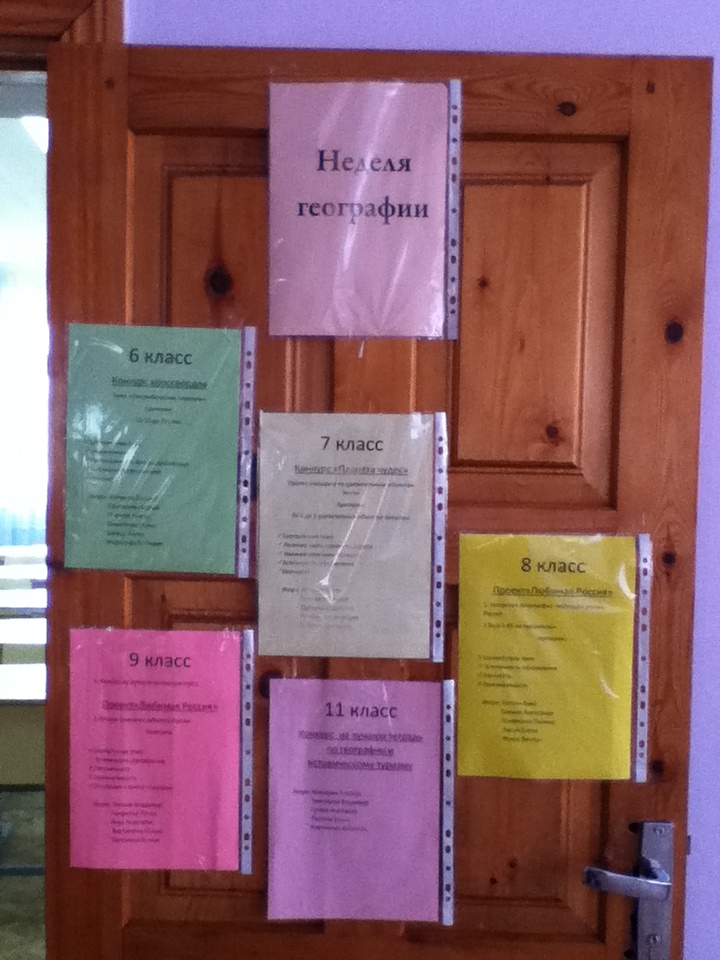 